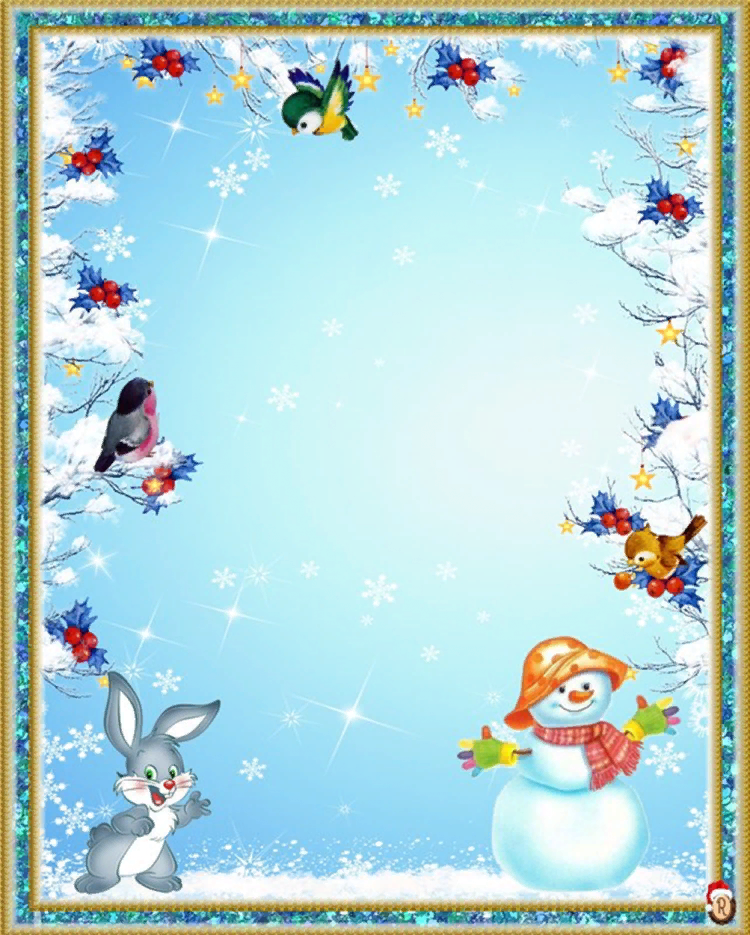 ПроектНовогодняя сказка группы №1 «Непоседы»     «Зайка и Снеговик».Шел серый Зайка по зимнему лесу. Вдруг ему на встречу Волк.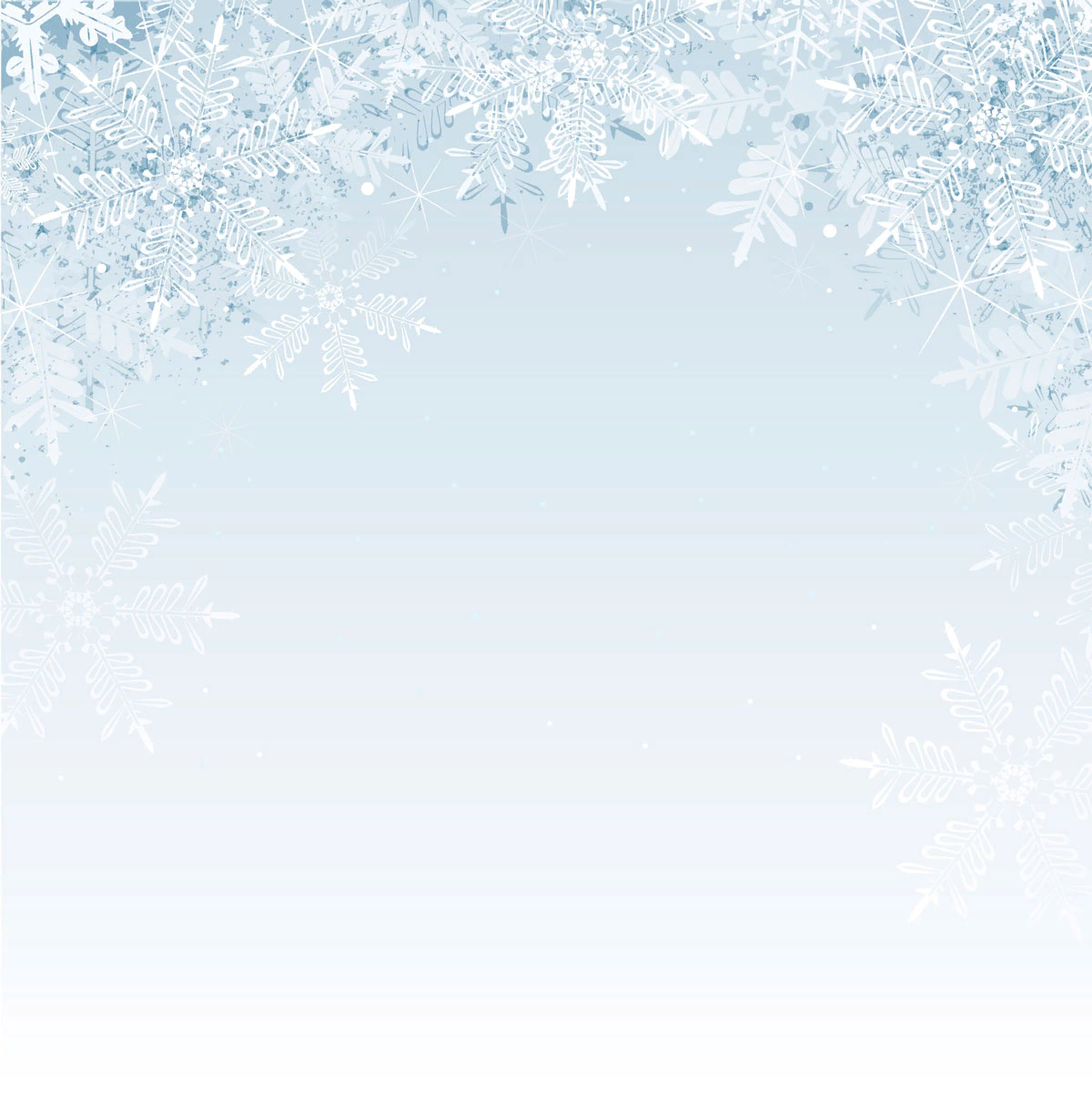 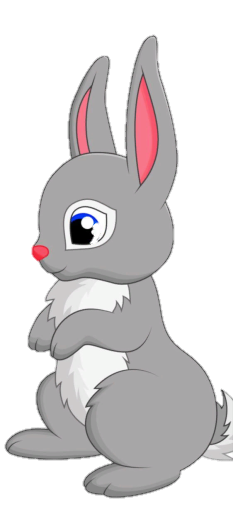 – Ха-ха, попался, косой! Сейчас я тебя съем,– сказал Волк и разинул пасть. 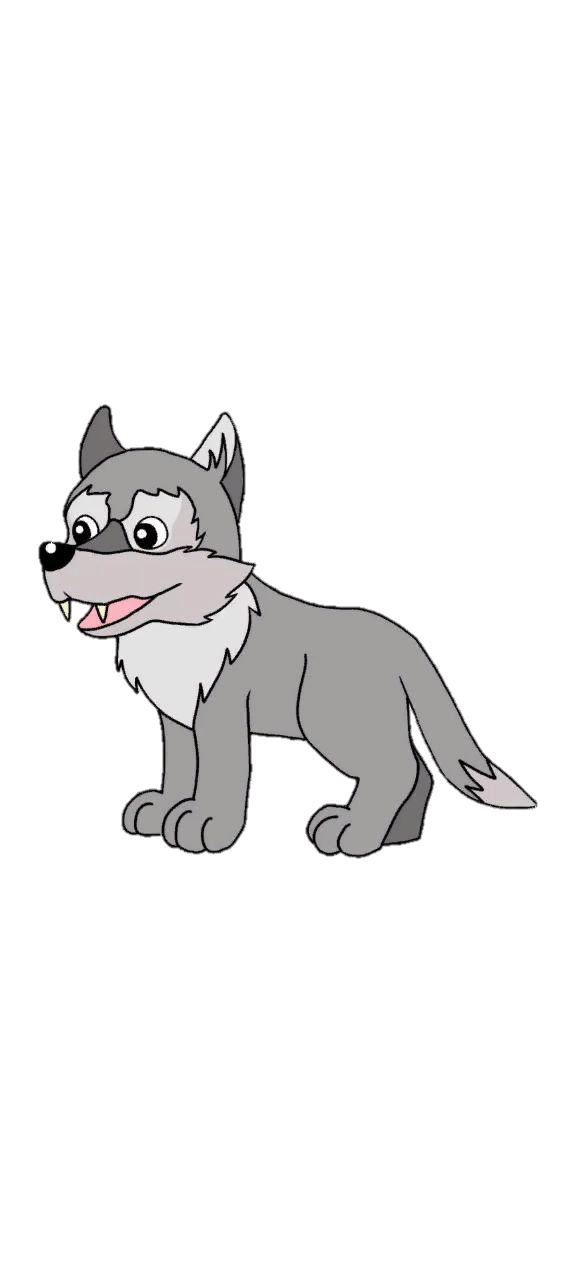 Зайка испугался, хотел побежать назад, но из кустов неторопливо вышел еще один Волк, и направился прямо к Зайчику. Но Зайка не растерялся, пустился на утек со всех ног. А Волки остались не с чем. Бежит, бежит Зайка и думает: «Что делать? Волки сейчас догонят и съедят меня». А тут на встречу  Лиса идет, увидела она Зайчика и так обрадовалась.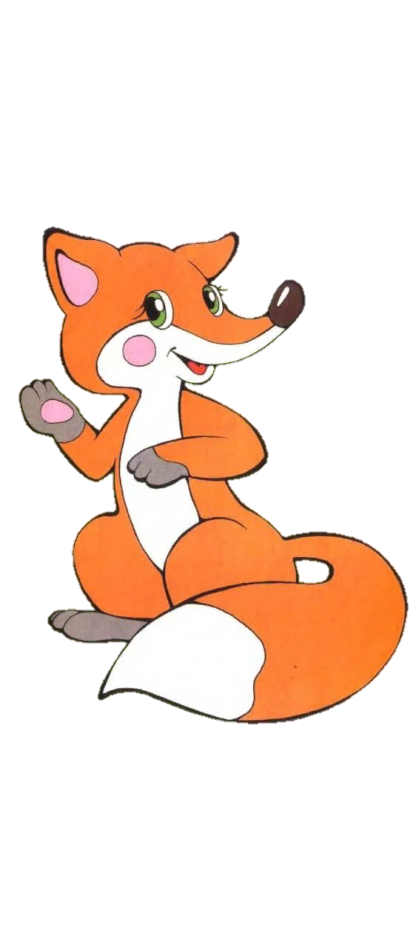 - Иди ко мне, серенький, я тебя сейчас съем! -  говорит Лиса.Лиса хотела схватить Зайку, да не успела, убежал Зайка так быстро, что лиса и не смогла догнать его.Вдруг видит Зайка, стоит снеговик под елкой.  Подбежал он к Снеговику и говорит: «Спаси меня, пожалуйста, за мной волки и лиса  гонятся, съесть меня хотят!»Снеговик подумал подумал и придумал, как сделать Зайку   невидимым - присыпал снеговик серого зайку    снегом и стал он белым.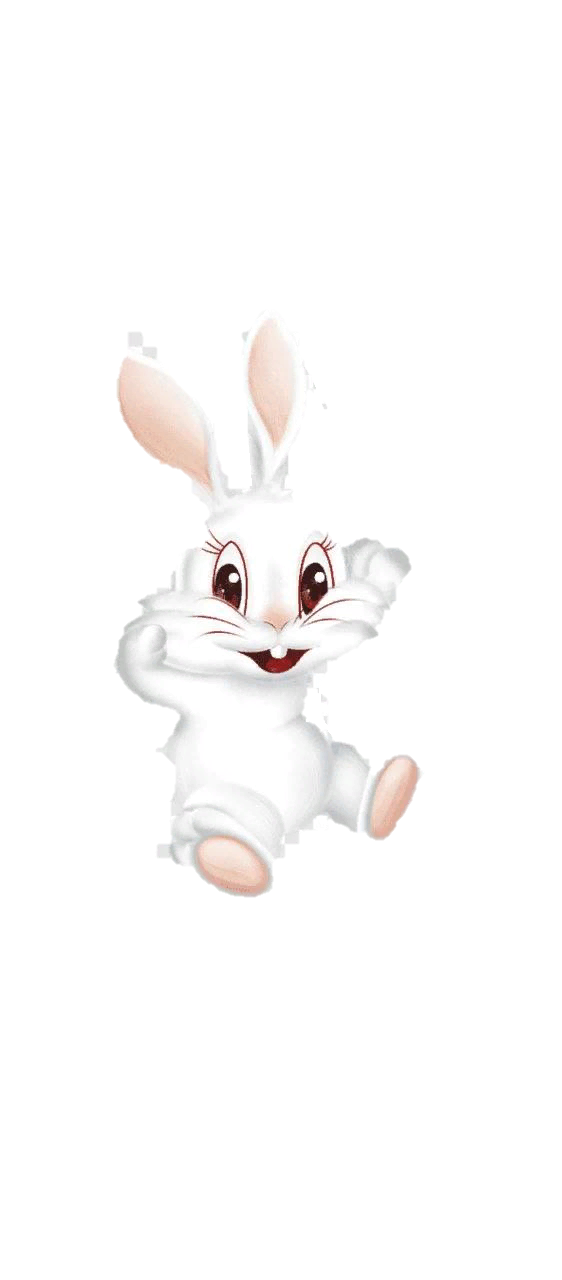 Волки и Лиса пробежали мимо не заметил Зайку.Спасибо тебе, добрый Снеговик. Ты меня спас,– поблагодарил его Зайка.На следующий день идет белый Зайка по лесу, морковку  грызет, да песенки поет. Видит, Снеговик пригорюнился, слезы льет.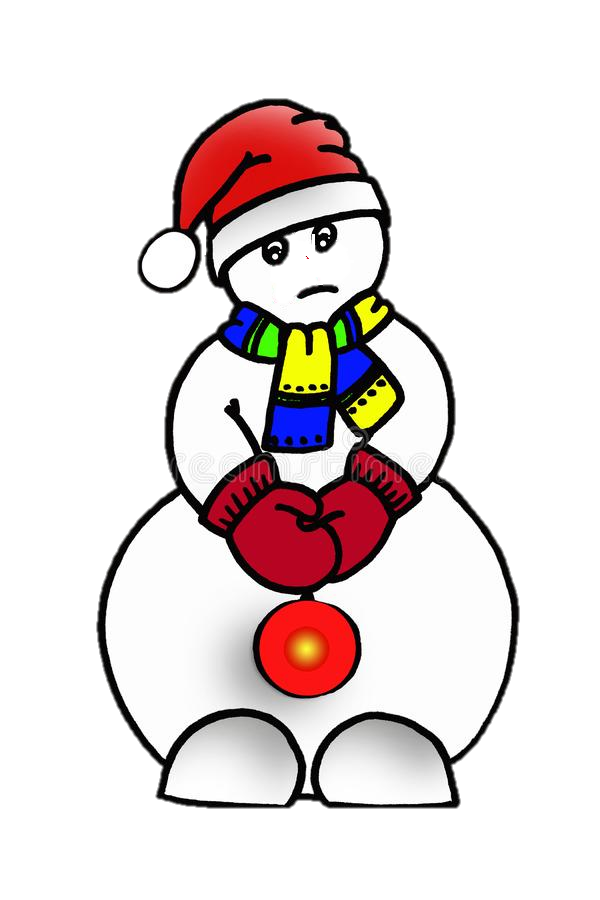 	- Кто тебя обидел, Снеговик? – спрашивает его Зайка.	- Никто не обидел, вот только нос мой пропал, – сказал Снеговик и пуще прежнего заплакал.  Зайка смотрит: и правда, на том месте, где вчера был нос, ничего нет.	- Не плачь, Снеговик, – говорит ему Зайка, – держи мою морковку, будет у тебя самый яркий нос в лесу!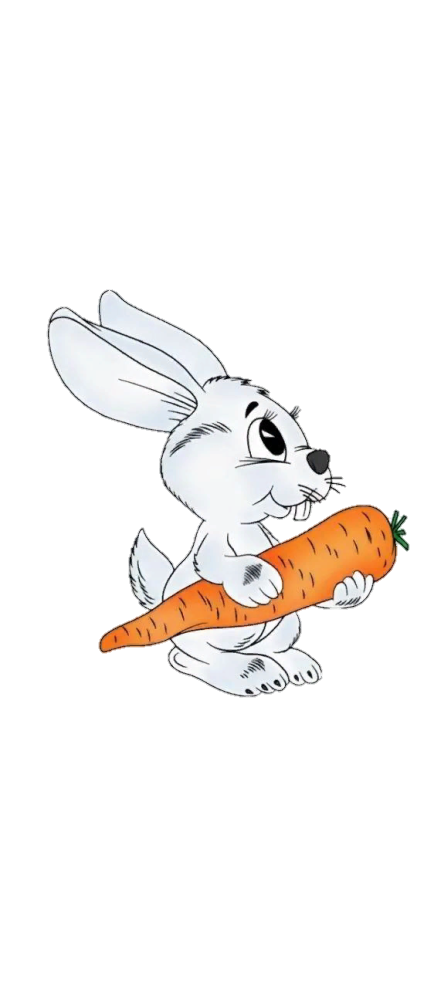 Зайка подпрыгнул и воткнул морковку на место носа.Обрадовался Снеговик, захлопал в ладоши! Очень  славный нос у него получился.	- Спасибо тебе зайка! А как же ты сам? – спросил Снеговик – Без обеда ведь остался…	- Не остался, – послышалось вдруг в кустах. Зайка и Снеговик обернулись и увидели, как из-за деревьев вышел мудрый Дедушка-медведь с огромной   морковкой. 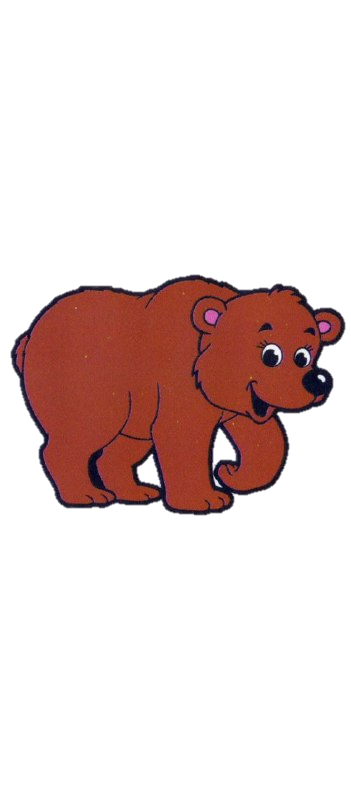 	- Я видел, как ты выручил Снеговика, – сказал Дедушка - Медведь. За твое большое сердце я дарю тебе самую большую морковку в этом лесу!И началось тут веселье, друзья пели, танцевали, хороводы водили и встречали все вместе Новый год.С тех пор зайки меняют шубку зимой: с серой на белую.А у снеговиков всегда нос морковкой.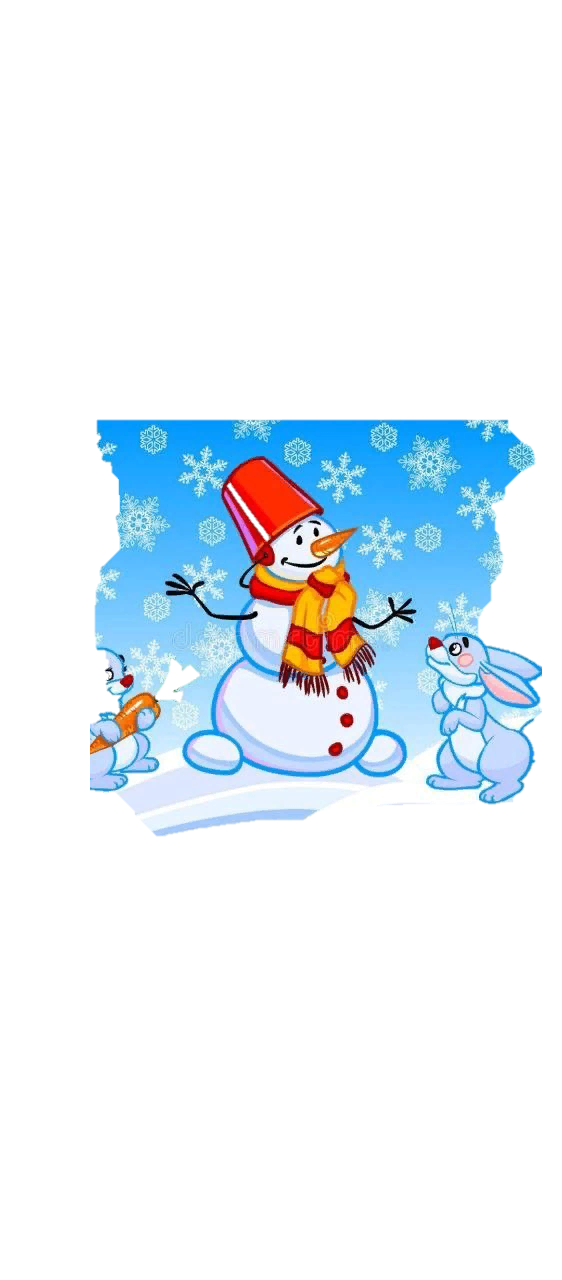 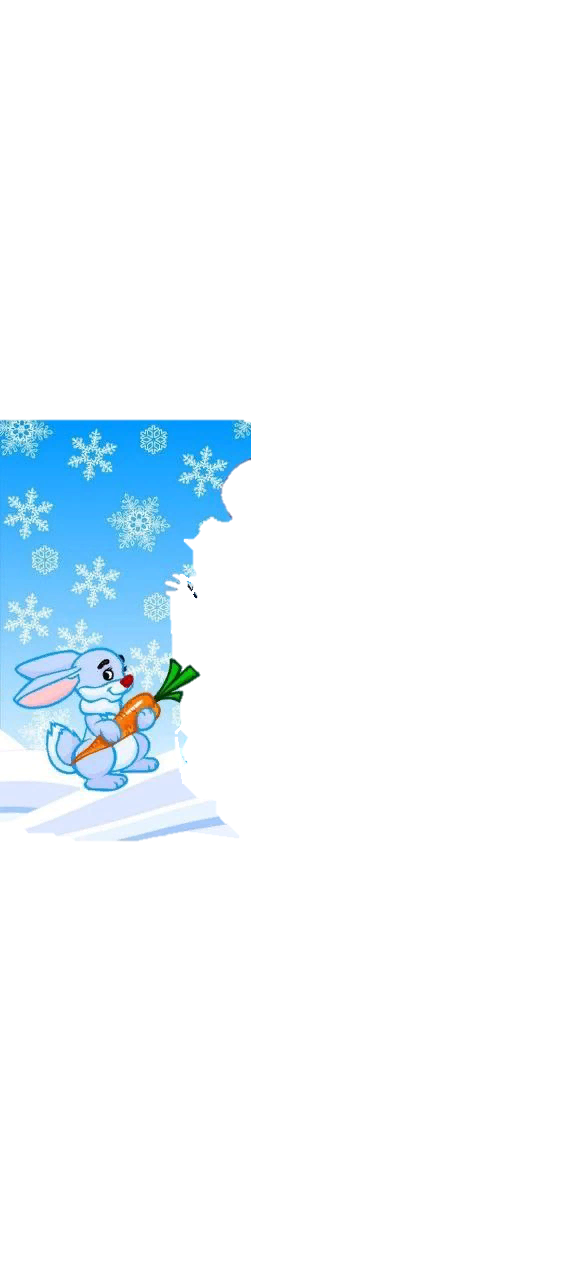 